Конкурсна документација за јавну набавку у отвореном  поступку (чл. 32. став 1.)Предмет:Јавна набавка хемијских средстава и осталих материјала за одржавање хигијене.                                                      Број јавне набавке 5-2018Додатна објашњења, контрола и допуштене исправке на основу чл. 93 став 3. и 4. ЗЈНПриликом стручне оцене понуда комисија је у Вашој понуди бр.07-18 од 28.05.2018.год. на страни 31. (тридесет један) и то на позицији 20.(двадесет) у Обрасцу понуде са структуром понуђене цене  уочила грешку у рачунању од стране понуђача (у укупној вредности без и саПДВ-ом за артикал на наведеној позицији.) 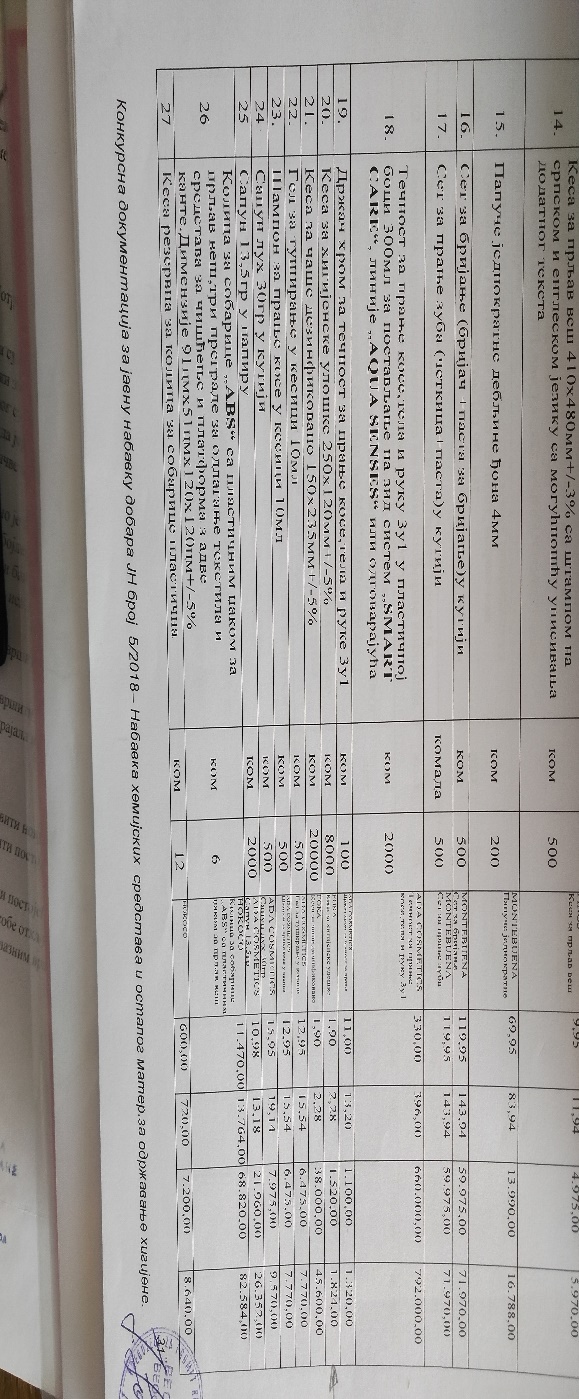 Након дозвољене исправке биће:Док у укупној  вредности понуде нема рачунске грешке.Узимајући наведено у обзир од Вас као даваоца понуде тражимо писмену сагласност како би извршили исправку уочених грешака и након тога исту узели у разматрање тј. извршили анализу, стручну оцену, упоређивање и рангирање понуде.Рок за доставу сагласности је 08.06.2018. године. У случају да се  не изјасните или не дате сагласност за исправку рачунских грешака, Вашу понуду ћемо одбити као неприхватљиву.( 93. став 6. ЗЈН)                                                                     КОМИСИЈА ЗА ЈАВНУ НАБАВКУ БР.5/2018           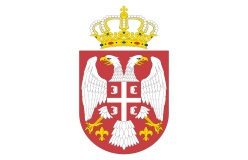 РЕПУБЛИКА СРБИЈАМИНИСТАРСТВО ОДБРАНЕСектор за материјалне ресурсеУправа за општу логистикуВОЈНА УСТАНОВА „TАРА“Б.БаштаРЕПУБЛИКА СРБИЈАМИНИСТАРСТВО ОДБРАНЕСектор за материјалне ресурсеУправа за општу логистикуВОЈНА УСТАНОВА „TАРА“Б.БаштаРЕПУБЛИКА СРБИЈАМИНИСТАРСТВО ОДБРАНЕСектор за материјалне ресурсеУправа за општу логистикуВОЈНА УСТАНОВА „TАРА“Б.БаштаРЕПУБЛИКА СРБИЈАМИНИСТАРСТВО ОДБРАНЕСектор за материјалне ресурсеУправа за општу логистикуВОЈНА УСТАНОВА „TАРА“Б.Башта                               Број: 431-12                         06.06.2018. године                                   Б а ј и н а    Б а ш т а                                   Б а ј и н а    Б а ш т аР.Б.АртикалЈед.мереПроц.кол.Произвођачи тачан назив производаJeд. цена без ПДВ-аЈед. цена са ПДВ-омУкупно без ПДВ-аУкупно са ПДВ-ом1.2.3.4.5.6.7.8.9.20.Кеса за хигијенске улошке 250х120мм+/-5%Ком.8000FOKA кеса за хигијенске улошке1,902,2815.200,0018.240,00